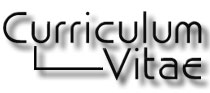 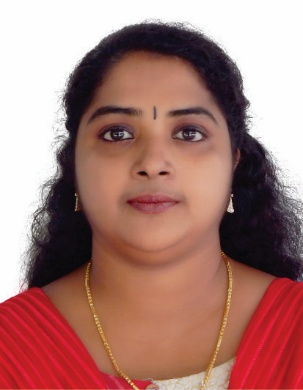 ARCHAARCHA.352216@2freemail.com 	 Objective:Looking forward to apply acquired teaching skills and facilitates the students interests in the areas of Accounts, Entrepreneurship, Commerce and Business Studies.Professional Experiences:At Vaadhoo School, Republic of MaldivesFollowing Cambridge GCE ordinary level syllabus.Models correct use of language, oral and writtenDemonstrates accurate and up-to-date knowledge of contentImplements designated curriculumMaintains lesson plans as required by school policyAssigns reasonable tasks and homework to studentsParticipates in professional development opportunities and applies the concepts to classroom and school activities.At Mohandas College of Engineering,Kerala,India	Has taught Economics, Entrepreneurship for engineers and Accounts to B.Tech Students.Delivering lectures, seminars and tutorialsDeveloping and implementing new methods of teaching to reflect changes in researchDesigning , preparing and developing teaching materialsSetting and Marking examinations Supporting students through a pastoral or advisory roleEstablishing collaborative links outside the university with industrial, commercial and public organisationsCompleting continuous professional development(CPD) and participating in staff training activities Sree Narayana College of Technology, Kerala IndiaTaught Entrepreneurship Development, Accounting, Business Management, Auditing and Costing Techniques for B.Com CourseDevelop an instructional plan (known as a course outline or syllabus) for the course(s) taught and ensured that it meets college and department standardsPlan lessons and assignmentsWorked with colleagues to develop or modify the curriculum for a degree or certificate program involving a series of coursesAssess students’ progress by grading papers, tests, and other workAdvise students about which classes to take and how to achieve their goalsStay informed about changes and innovations in specialised fieldConduct research and experiments to advance knowledge in specialised field	EDUCATIONAL QUALIFICATIONSTECHNICAL QUALIFICATIONCOMPUTER SKILLSMicrosoft office 1998/2000/XP ( Word, Excel, PowerPoint)Email CommunicationsDemonstrate problem solving and strategic thinking skillsStrong Interpersonal and communication skillsAbility to work with minimum guidance. Personal DetailsNationality 	: IndianMarital status	: MarriedDate of Birth	: 11th July 1980I hereby declare that the information given above is correct to the best of my knowledge, and it would be a great opportunity to work in your reputed, respected and well established organization.Teacher in Accounts(for Secondary Level)Vaadhoo School(GCE syllabus)Raa. Vaadhoo, Republic of Maldives07/02/2015 – 17/11/2016Lecturer inEconomics and Accounts(for BTech)Mohandas College of Engineering and Technology, Thiruvananthapuram, Kerala, India14/12/2010 – 30/01/2015Lecturer in Commerce(for B.Com)Sree  Narayana College of TechnologyKollam, Kerala , India01/06/2005 -30/11/2009MBA2012Bharathiar UniversityTamilnaduMaster of Business AdministrationSpecialized in Human Resources ManagementSpecialized in Human Resources ManagementSpecialized in Human Resources ManagementUGC- NET ‘2012National Eligibility Test in Commerce for Lectureship     Qualified in the year 2012National Eligibility Test in Commerce for Lectureship     Qualified in the year 2012National Eligibility Test in Commerce for Lectureship     Qualified in the year 2012M.Com2004University Of KeralaKeralaMaster of CommerceSpecialized in Accountancy and Cost AccountingSpecialized in Accountancy and Cost AccountingSpecialized in Accountancy and Cost AccountingB.Com2002University of KeralaKeralaBachelor of CommerceSpecialized in Accountancy, Entrepreneurship Development, Statistics, Taxation and MarketingSpecialized in Accountancy, Entrepreneurship Development, Statistics, Taxation and MarketingSpecialized in Accountancy, Entrepreneurship Development, Statistics, Taxation and MarketingTwelfth1999ISCNew DelhiSpecialized in Commerce and AccountancySpecialized in Commerce and AccountancySpecialized in Commerce and AccountancyTenth1997ICSENew DelhiDCA2001S N College for WomenKollamTally & Peachtree2012Sun IT Computer EducationTrivandrum